Distanční výuka při uzavření MŠ5.4.-9.4.2021Na našem dvorečkuHlavní cíl projektu: Získávání poznatků o domácích a hospodářských zvířatechDalší cíle projektu: Získávání pozitivního vztahu ke zvířatům a učení se chránit vše živé.Uvědomění si, že některá zvířata se chovají pro užitek.Očekávané výstupy:Získávat nové poznatky o domácích a hospodářských zvířatech.Pěstovat si pozitivní vztah ke zvířatům, učit se je chránit.Vědět, že některá zvířata jsou chovaná pro užitek lidí.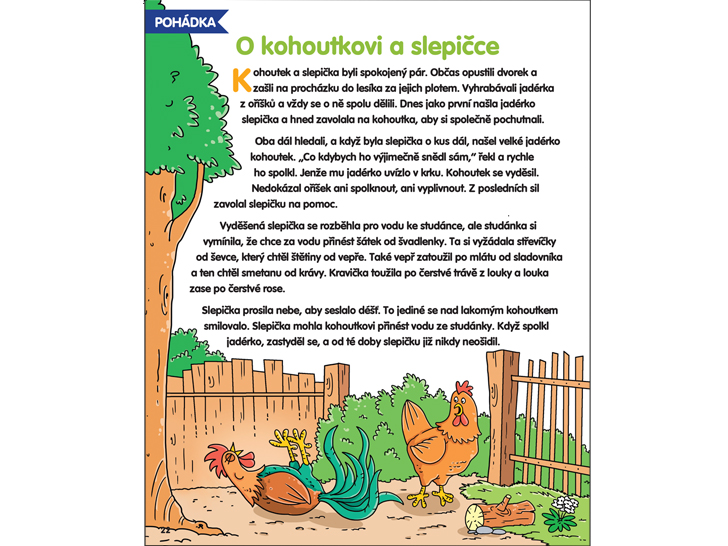 Pohádka: O Kouhoutkovi a slepičce 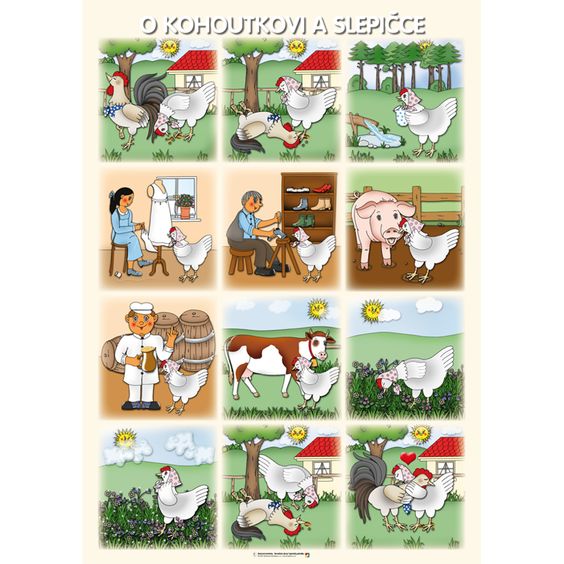 Ptáme se dětí – Jak se zachovala slepička?                             Jak se zachoval kohoutek?                             Jaká zvířátka se v pohádce objevují?Komunitní kruh:Jaká zvířátka máš doma nebo u babičky?Která zvířátka z náš? (můžeme využít i obrázků)Poznávání zvuků zvířat:https://www.youtube.com/watch?v=DUWibhmMAOM – všechny dětihttps://www.youtube.com/watch?v=heknfbGvCTw – malé dětiPísnička: Když jsem já sloužil -  https://www.youtube.com/watch?v=ICnwjO9_8w0 		Malé kotě - https://www.youtube.com/watch?v=X57opwn2sWo		Kotě a sluníčko - https://www.youtube.com/watch?v=ok-XA0bM740 a https://www.youtube.com/watch?v=OG55g_yvbAQ Pásla ovečky – taneční ztvárnění - https://www.youtube.com/watch?v=sUJOdjel6Yk Říkanka: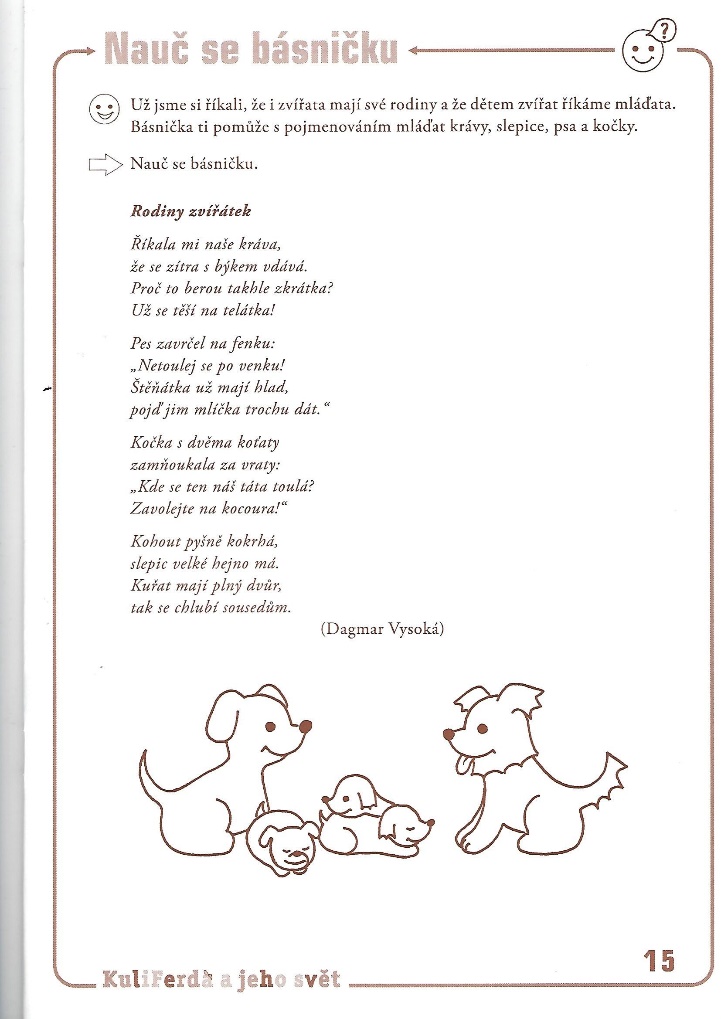 Práce s obrázky (ukázka s Ovcí domácí, postupujeme tak s prasetem, krávou, slepicí, koněm, husou, kačenou apod.):Jak zvířátka mluví – jejich zvukČím se živí?Tvoříme rodiny (např.):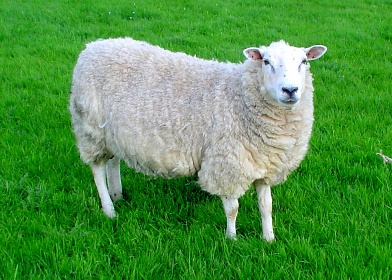 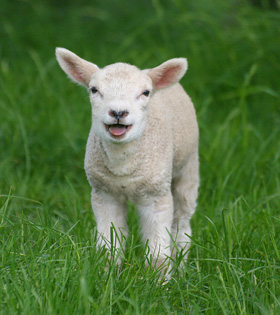 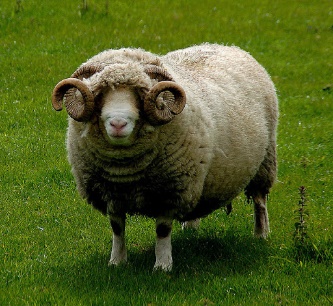                                         => Máma – ovce			táta – beran			   mládě - jehněCo nám zvířátka dávají?Co se z toho vyrábí? Společně pojmenujeme jednotlivé druhy oblečení.Kdy toto oblečení nosíme? V ZiměVLNA					   OBLEČENÍ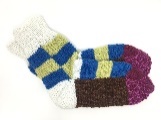 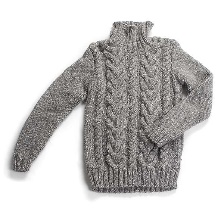 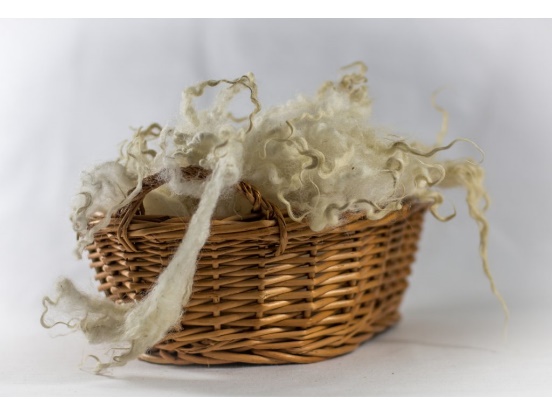 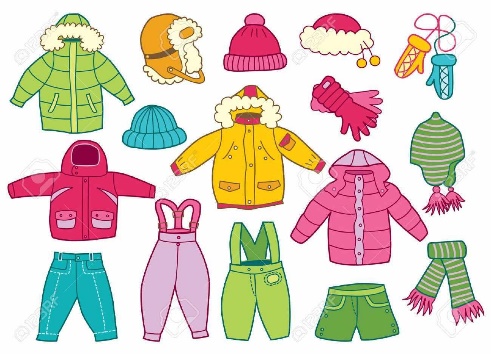 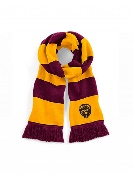 				    =>	                                                    =>  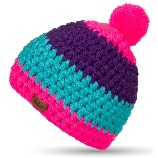 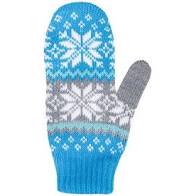 MLÉKO OVČÍ		        OVČÍ  SÝRY		                   OVČÍ   TVAROH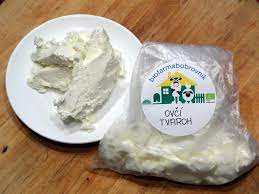 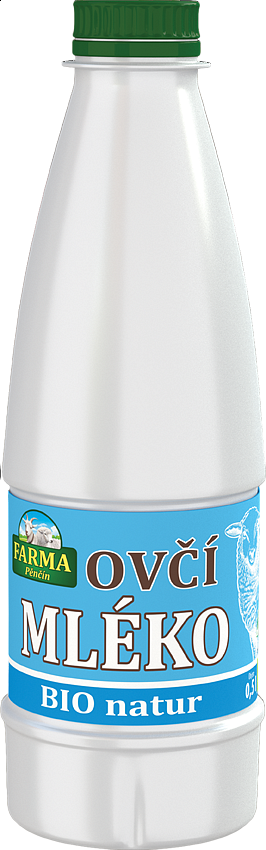 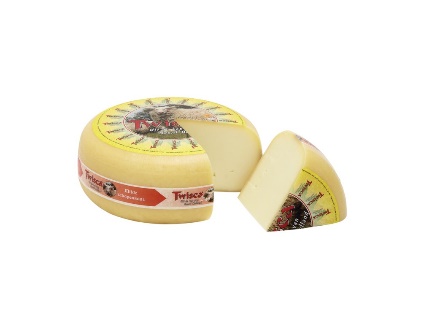 			=>	                                      =>Jak jsou nám užiteční?Kočka => sestavíme rodinu; čím je nám tohle zvíře užitečné?? CHYTÁ MYŠIPes => sestavíme rodinu; čím je nám tohle zvíře užitečné?? HLÍDÁ FARMU/DŮMVýtvarná činnost: KUŘÁTKOPomůcky: Bílý karton A4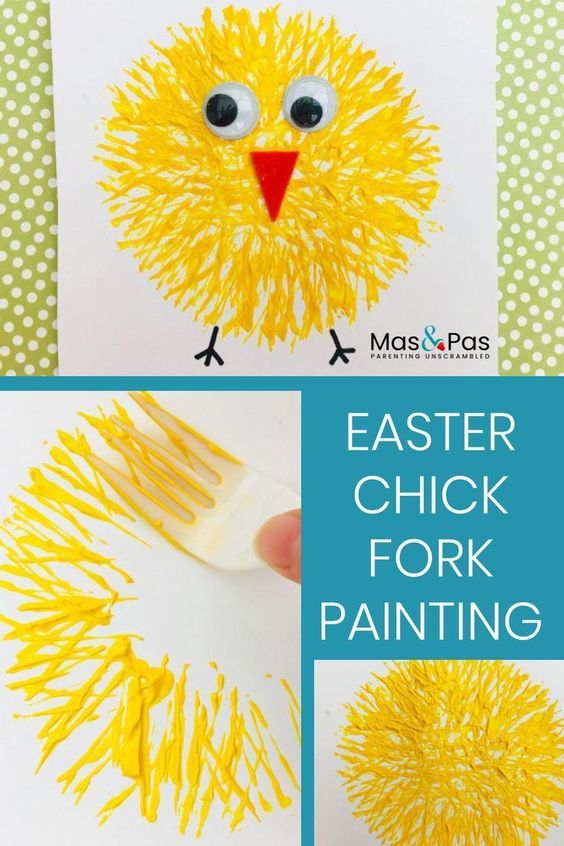                    Žlutá temperová barva                   Barevný papír (zobák, oči)                    Oči – plastové nalepovací                    Fixy/pastelky – nožičky                    Plastová vidličkaPracovní činnost:PES – TANGRAM 	Pomůcky: barevný papír, pastelky/fixy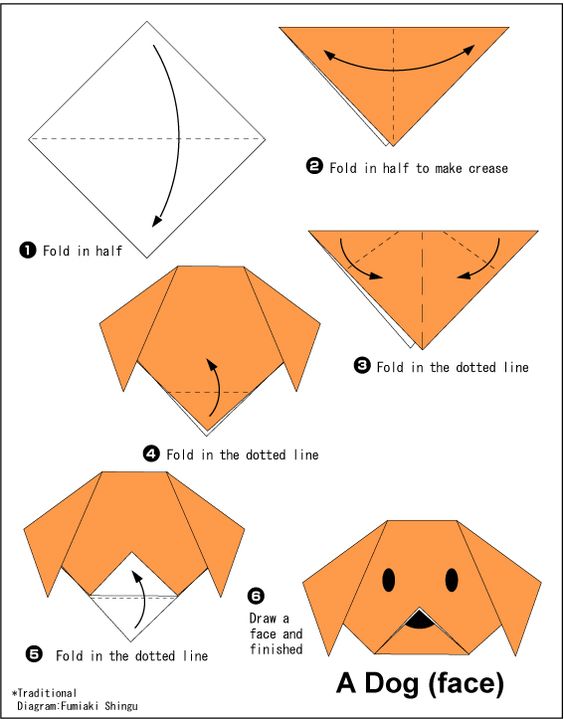 Ovečka – z popcornu	Pomůcky: šablona ovečky, lepidlo, popcorn, pastelky/barvy vodové/temperové 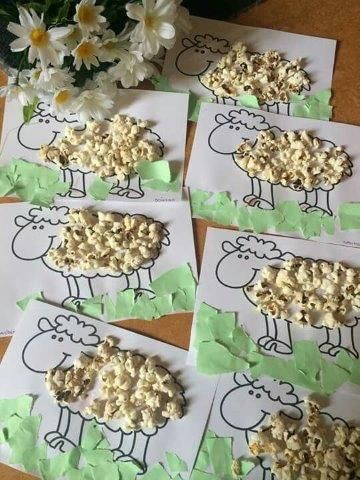 Pracovní listy pro předškoláky:Orientace v prostoru, zrakové vnímání			Matematické představy	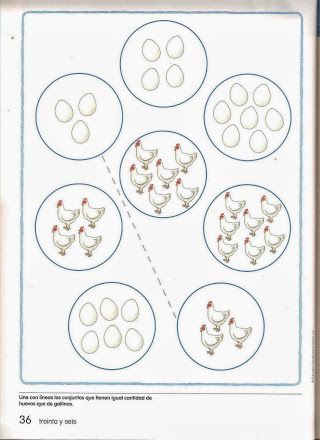 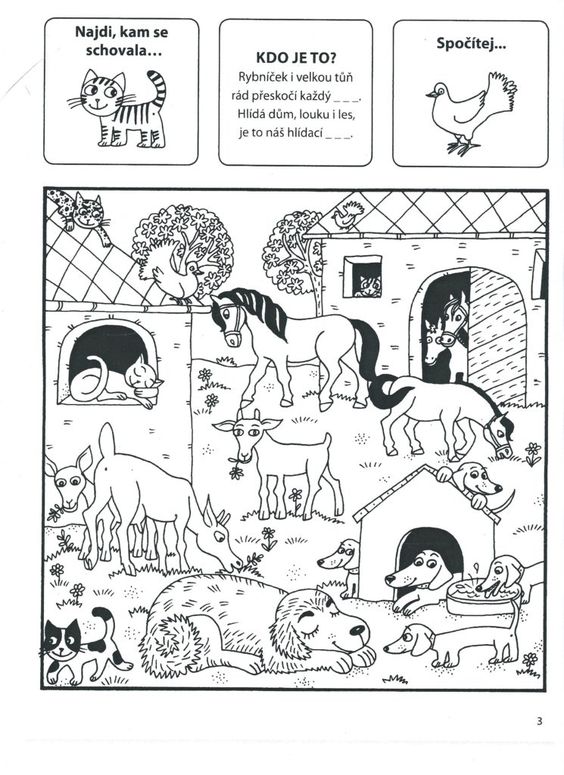 Grafomotorika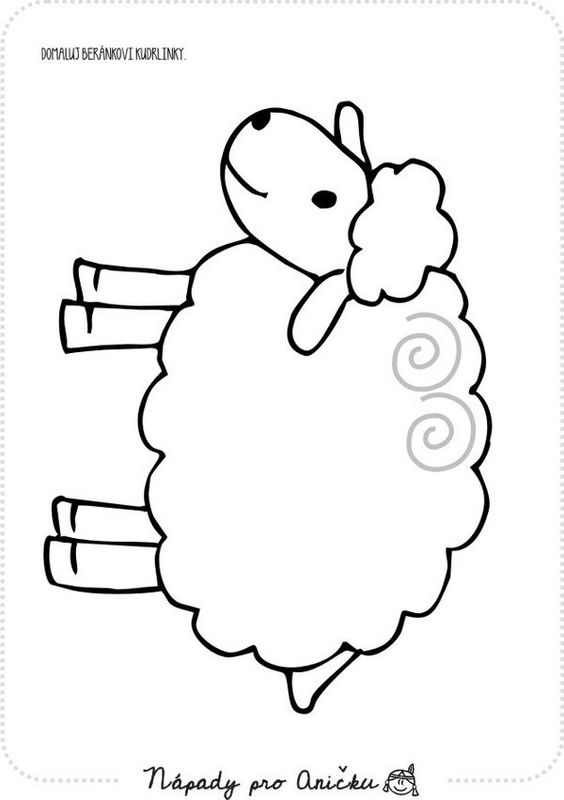 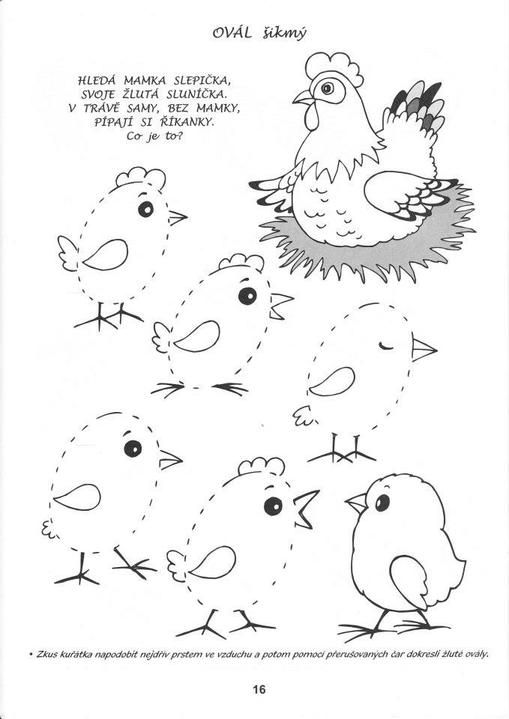 Vývojová posloupnost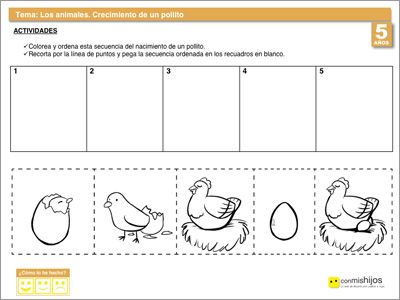 Rozvoj sluchového vnímání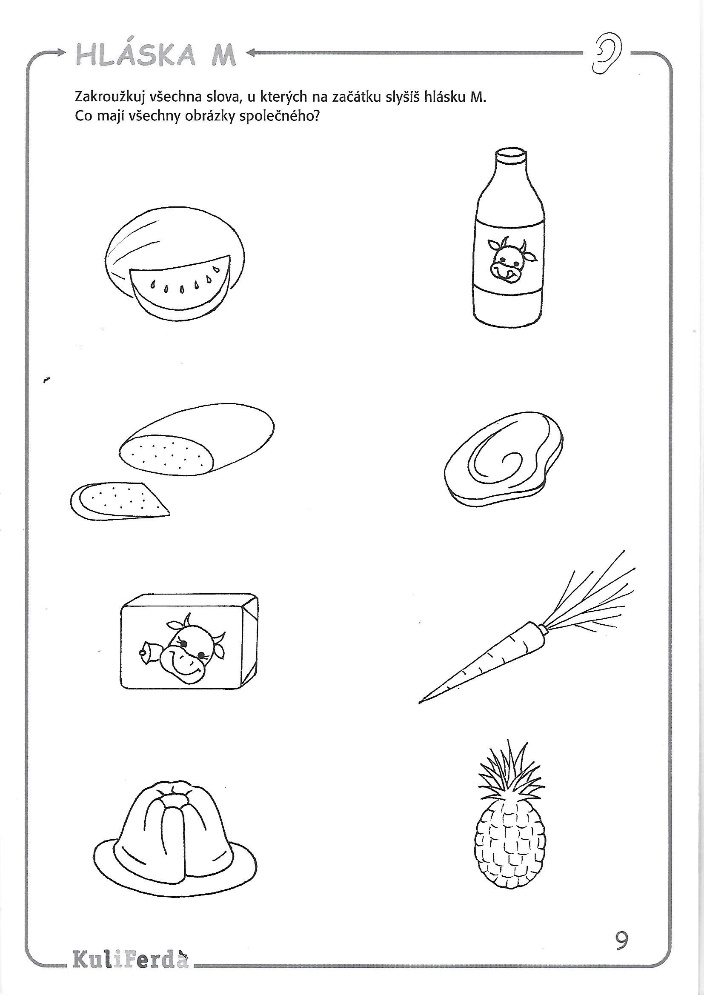 Logopedická chvilka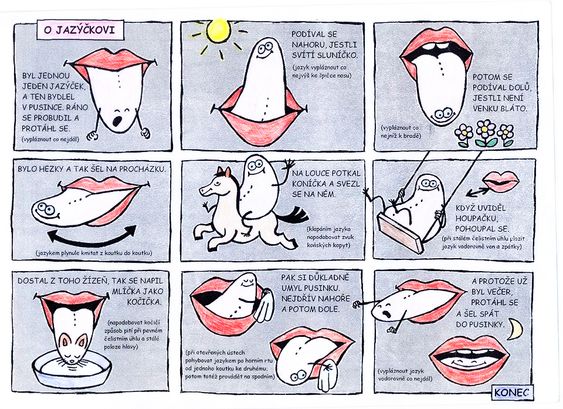 Pobyt venkuVycházka do místního zemědělského družstvaNávštěva ZOO s domácími zvířatyNávštěva farmy